Ålands lagtings beslut om antagande avLandskapslag om ändring av 3 § landskapslagen om tillämpning av fordonslagen	I enlighet med lagtingets beslut ändras 3 § 3 mom. och 6 § 2 punkten landskapslagen (2011:36) om tillämpning av fordonslagen som följer:3 §Besiktningsmäns medverkan vid tekniska vägkontroller- - - - - - - - - - - - - - - - - - - - - - - - - - - - - - - - - - - - - - - - - - - - - - - - - - - -	Besiktningsmän som deltar i tekniska vägkontroller utför en offentlig förvaltningsuppgift. Vid utförandet av dessa uppgifter ska allmänna förvaltningsbestämmelser tillämpas och straffrättsligt tjänsteansvar gälla i enlighet med det som föreskrivs i annan lagstiftning.- - - - - - - - - - - - - - - - - - - - - - - - - - - - - - - - - - - - - - - - - - - - - - - - - - - -6 §Hänvisningar- - - - - - - - - - - - - - - - - - - - - - - - - - - - - - - - - - - - - - - - - - - - - - - - - - - -	2) Hänvisningen till lagen om offentlighet i myndigheternas verksamhet (FFS 621/1999) i 46 a § 3 mom., 82 § 3 mom. och 91 § 2 mom. fordonslagen ska avse offentlighetslagen (:) för Åland.- - - - - - - - - - - - - - - - - - - - - - - - - - - - - - - - - - - - - - - - - - - - - - - - - - - -__________________	Denna lag träder i kraft den__________________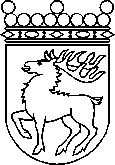 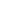 Ålands lagtingBESLUT LTB 61/2021BESLUT LTB 61/2021DatumÄrende2021-03-24LF 8/2020-2021	Mariehamn den 24 mars 2021	Mariehamn den 24 mars 2021Bert Häggblom  talmanBert Häggblom  talmanKatrin Sjögren  vicetalmanRoger Nordlundvicetalman